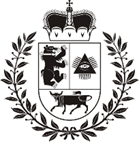 Šiaulių miesto savivaldybės tarybaSPRENDIMAS
 DĖL ŠIAULIŲ MIESTO SAVIVALDYBĖS TARYBOS 2022 M. LIEPOS 7 D. SPRENDIMO NR. T-304 „DĖL ATLYGINIMO UŽ VAIKŲ, UGDOMŲ PAGAL IKIMOKYKLINIO IR PRIEŠMOKYKLINIO UGDYMO PROGRAMAS, IŠLAIKYMĄ ŠIAULIŲ MIESTO SAVIVALDYBĖS ŠVIETIMO ĮSTAIGOSE NUSTATYMO TVARKOS APRAŠO PATVIRTINIMO“ PAKEITIMO2023 m. kovo 30 d. Nr. T-116Šiauliai           Vadovaudamasi Lietuvos Respublikos vietos savivaldos įstatymo 18 straipsnio 1 dalimi, 2022 m. birželio 30 d. Lietuvos Respublikos vietos savivaldos įstatymo Nr. I-533 pakeitimo įstatymo Nr. XIV-1268 2 straipsnio 1 ir 2 dalimis, 1 straipsniu pakeisto Lietuvos Respublikos vietos savivaldos įstatymo 3 straipsnio 3 dalimi, 25 straipsnio 5 dalimi, 27 straipsnio 2 dalies 8 punktu, Šiaulių miesto savivaldybės taryba n u s p r e n d ž i a:Pakeisti Atlyginimo už vaikų, ugdomų pagal ikimokyklinio ir priešmokyklinio ugdymoprogramas, išlaikymą Šiaulių miesto savivaldybės švietimo įstaigose nustatymo tvarkos aprašą, patvirtintą Šiaulių miesto savivaldybės tarybos 2022 m. liepos 7 d. sprendimu Nr. T-304 „Dėl Atlyginimo už vaikų, ugdomų pagal ikimokyklinio ir priešmokyklinio ugdymo programas, išlaikymą Šiaulių miesto savivaldybės švietimo įstaigose nustatymo tvarkos aprašo patvirtinimo“: Pakeisti 12.2 papunkčio pastabą ir ją išdėstyti taip:„Pastaba. *Darželio ir priešmokyklinėse grupėse pietų atlyginimo dydis už produktus taikomas Lietuvos Respublikos socialinės paramos mokiniams įstatymo 7 straipsnio 2 dalyje nustatyta tvarka ir pagal Savivaldybės mero potvarkiu patvirtintus nemokamo maitinimo įkainius.“  Pakeisti 15 punktą ir jį išdėstyti taip:„15. Aprašo 11 ir 12 punktų nuostatos netaikomos bendrojo ugdymo mokyklose dirbančioms priešmokyklinio ugdymo grupėms, organizuojančioms veiklą pagal Savivaldybės mero potvarkiu patvirtintus modelius: I modelį  (grupės veiklos trukmė  per dieną – 4 val.) ir II modelį (grupės veiklos trukmė  per dieną – 6 val. 36 min.).“  2. Nustatyti, kad šis sprendimas, išskyrus 3 punktą,  įsigalioja 2023 m. balandžio 1 d., o jo nuostatos pradedamos taikyti, kai naujai išrinkta 2023–2027 metų kadencijos Šiaulių miesto savivaldybės taryba susirenka į pirmąjį posėdį.             3. Įpareigoti Šiaulių miesto savivaldybės Tarybos ir mero sekretoriatą, paskelbus 2023–2027  metų kadencijos Šiaulių miesto savivaldybės tarybos susirinkimo datą, pranešti apie tai Teisės aktų registrui.Savivaldybės meras								            Artūras Visockas